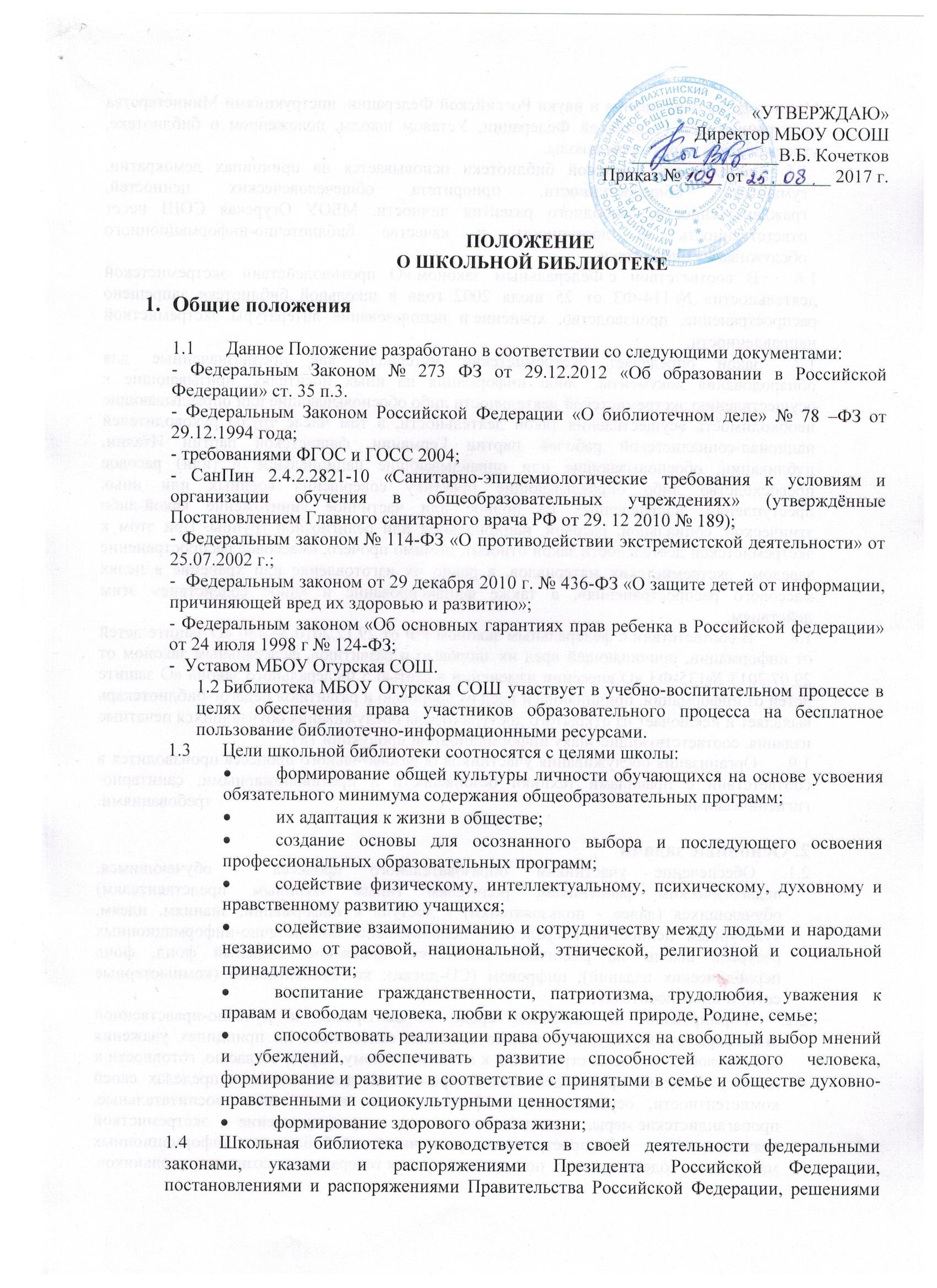 Министерства образования и науки Российской Федерации, инструкциями Министерства иностранных дел Российской Федерации, Уставом школы, положением о библиотеке, утвержденным директором школы. Деятельность школьной библиотеки основывается на принципах демократии, гуманизма, общедоступности, приоритета общечеловеческих ценностей, гражданственности, свободного развития личности. МБОУ Огурская СОШ несет ответственность за доступность и качество библиотечно-информационного обслуживания библиотеки.  В соответствии с Федеральным законом «О противодействии экстремистской деятельности» № 114-ФЗ от 25 июля 2002 года в школьной библиотеке запрещено распространение, производство, хранение и использование литературы экстремисткой направленности.Закон определяет экстремистские материалы как предназначенные для обнародования документы,  либо информация на иных носителях, призывающие к осуществлению экстремистской деятельности либо обосновывающие или оправдывающие необходимость осуществления такой деятельности, в том числе труды руководителей национал-социалистской рабочей партии Германии, фашистской партии Италии, публикации, обосновывающие или оправдывающие национальное и (или) расовое превосходство либо оправдывающие практику совершения военных или иных преступлений, направленных на полное или частичное уничтожение какой-либо этнической, социальной, расовой, национальной или религиозной группы. При этом к экстремистской деятельности закон относит, помимо прочего, «массовое распространение заведомо экстремистских материалов, а равно их изготовление или хранение в целях массового распространения», а также финансирование и «иное содействие» этим действиям. В соответствии с федеральным законом РФ от 29.12.2010 № 436 «О защите детей от информации, причиняющей вред их здоровью и развитию», федеральным законом от 29.07.2013 №135-ФЗ «О внесении изменений в статью 5 Федерального закона «О защите детей от информации, причиняющей вред их здоровью и развитию» педагог-библиотекарь выявляет и исключает из открытого доступа отдела обслуживания обучающихся печатные издания, соответствующие знаку информационной продукции 18+.Организация обслуживания участников образовательного процесса производится в соответствии с правилами техники безопасности и противопожарными, санитарно-гигиеническими требованиями.

2. Основные задачиОбеспечение участникам образовательного процесса - обучающимся, педагогическим работникам, родителям (иным законным представителям) обучающихся (далее - пользователям) - доступа к информации, знаниям, идеям, культурным ценностям посредством использования библиотечно-информационных ресурсов школы на различных носителях: бумажном (книжный фонд, фонд периодических изданий); цифровом (CD-диски); коммуникативном (компьютерные сети) и иных носителях;Формирование в школьной среде мировоззрения и духовно-нравственной атмосферы этнокультурного взаимоуважения, основанных на принципах уважения прав и свобод человека, стремления к межэтническому миру и согласию, готовности к диалогу.  В целях противодействия экстремисткой деятельности, в пределах своей компетентности, осуществляет профилактические, в том числе воспитательные, пропагандистские меры, направленные на предупреждение экстремисткой деятельности.          Распространение среди читателей библиотеки информационных материалов, содействующих повышению уровня толерантного сознания школьников. С этой целью наложен запрет на распространения литературы экстремистской направленности и иной информации, негативно влияющей на несовершеннолетних.Воспитание культурного и гражданского самосознания, помощь в социализации обучающегося, развитии его творческого потенциала;Формирование навыков независимого библиотечного пользователя: обучение поиску, отбору и критической оценке информации;Совершенствование предоставляемых библиотекой услуг на основе внедрения новых информационных технологий и компьютеризации библиотечно-информационных процессов, формирование комфортной библиотечной среды.Защита детей от информации, причиняющей вред их здоровью и развитию.
3.  Основные функцииДля реализации основных задач школьная библиотека:   формирует фонд библиотечно-информационных ресурсов школы:учебниками и учебными пособиями  в соответствии с утвержденными федеральными перечнями учебных изданий, требованиями ФГОС, образовательными программами образовательного учреждениякомплектует универсальный фонд учебными, художественными, научными, справочными, педагогическими и научно-популярными документами на традиционных и нетрадиционных носителях информации;Осуществляет размещение, организацию и сохранность документовОбеспечивает защиту детей от вредной для их здоровья и развития информации.создает информационную продукцию: разрабатывает рекомендательные библиографические пособия (списки, обзоры, указатели и т.п.);обеспечивает информирование пользователей об информационной продукции; осуществляет дифференцированное библиотечно-информационное обслуживание обучающихся:создаёт условия для реализации самостоятельности в обучении, познавательной, творческой деятельности;организует обучение навыкам независимого библиотечного пользователя и потребителя информации, содействует интеграции комплекса знаний, умений и навыков работы с книгой и информацией;оказывает информационную поддержку в решении задач, возникающих в процессе их учебной, самообразовательной и досуговой деятельности;содействует членам педагогического коллектива и администрации учреждения в организации образовательного процесса и досуговой деятельности обучающихся;не допускает обучающихся к  Интернет-ресурсам, электронным документам экстремистского характера.  осуществляет дифференцированное библиотечно-информационное обслуживание педагогических работников:выявляет информационные потребности и удовлетворяет запросы, связанные с обучением, воспитанием и здоровьем детей;выявляет информационные потребности и удовлетворяет запросы в области педагогических инноваций и новых технологий; содействует профессиональной компетенции, повышению квалификации, проведению аттестации; осуществляет текущее информирование (дни информации, обзоры новых поступлений и публикаций);поддерживает деятельность педагогических работников в области создания информационных продуктов (документов, баз данных)способствует проведению занятий по формированию информационной культуры;  осуществляет дифференцированное библиотечно-информационное обслуживание родителей (иных законных представителей) обучающихся:удовлетворяет запросы пользователей и информирует о новых поступлениях в библиотеку в том числе способствующих реализации ФГОС.консультирует по вопросам организации семейного чтения, знакомит с информацией по воспитанию детей;консультирует по вопросам учебных изданий для обучающихся.

4. Организация деятельности библиотекиСтруктура школьной библиотеки: абонемент, совмещенный с читальным залом;Библиотечно-информационное обслуживание осуществляется на основе библиотечно-информационных ресурсов в соответствии с учебным и воспитательным планами школы. Школа создает условия для сохранности аппаратуры, оборудования и имущества библиотеки. Ответственность за систематичность и качество комплектования основного фонда библиотеки, комплектование учебного фонда в соответствии с федеральными перечнями учебников и учебно-методических изданий, создание необходимых условий для деятельности библиотеки несет директор школы в соответствии с Уставом школы.Происходит систематическое информирование читателей о деятельности библиотеки, в том числе через школьный сайт. Ссылка на список экстремистских материалов размещается на школьном сайте.Организуется работа по сохранности библиотечного фонда.Режим работы школьной библиотеки определяется педагогом-библиотекарем в соответствии с правилами внутреннего распорядка школы. В целях обеспечения рационального использования информационных ресурсов в работе с детьми библиотека школы взаимодействует с библиотеками других образовательных учреждений района  5.  Управление. Штаты Управление школьной библиотекой осуществляется в соответствии с законодательством Российской Федерации и Уставом школы. Общее руководство деятельностью школьной библиотеки осуществляет директор школы. Руководство школьной библиотекой осуществляет педагог-библиотекарь, который несет ответственность в пределах своей компетенции перед обществом и директором школы, обучающимися, их родителями (иными законными представителями) за организацию и результаты деятельности школьной библиотеки в соответствии с функциональными обязанностями, предусмотренными трудовым договором и Уставом школы.Педагог - библиотекарь назначается директором школы.Педагог - библиотекарь разрабатывает и представляет директору школы на утверждение следующие документы: положение о библиотеке;правила пользования библиотекой;планово-отчетную документацию;Трудовые отношения работников школьной библиотеки регулируются трудовым договором, условия которого не должны противоречить Законодательству Российской Федерации о труде.

6. Права и обязанности педагога-библиотекаря6.1 Педагог-библиотекарь имеет право:самостоятельно выбирать формы, средства и методы библиотечно-информационного обслуживания образовательного и воспитательного процессов в соответствии с целями и задачами, указанными в Уставе школы и Положении о школьной библиотеке; проводить в установленном порядке факультативные занятия, уроки и кружки библиотечно-библиографических знаний и информационной культуры;рекомендовать источники комплектования информационных ресурсов;изымать и реализовывать документы из фондов в соответствии с инструкцией по учету библиотечного фонда; определять в соответствии с правилами пользования школьной библиотекой, утвержденными директором школы,  виды и размеры компенсации ущерба, нанесенного пользователями библиотеки;иметь ежегодный отпуск и дополнительный оплачиваемый отпуск  и в соответствии с коллективным Договором между работниками и руководством образовательного учреждения и другими локальными нормативными актами;быть представленными к различным формам поощрения;участвовать в соответствии с Законодательством РФ  в работе библиотечных ассоциаций и союзов6.2 Педагог-библиотекарь обязан:обеспечить пользователям возможность работы с информационными ресурсами школьной библиотеки;информировать пользователей о видах предоставляемых школьной библиотекой услуг;формировать фонды в соответствии с утвержденными федеральными перечнями учебных изданий, требованиями ФГОС, образовательными программами образовательного учреждения, интересами, потребностями и запросами всех перечисленных выше категорий пользователей;совершенствовать информационно-библиографическое и библиотечное обслуживание пользователей; обеспечивать сохранность использования носителей информации, размещение и хранение;педагог - библиотекарь ежегодно проводит сверку имеющихся в фондах библиотеки документов с Федеральным списком экстремистских материалов, изымает их из оборота библиотеки;обеспечивать режим работы школьной библиотеки в соответствии с потребностями пользователей и работой образовательного учреждения;отчитываться в установленном порядке перед руководством общеобразовательного учреждения не реже 1 раза в год;повышать квалификацию.


7. Права и обязанности пользователей библиотеки7.1  Пользователи библиотеки имеют право:получать полную информацию о составе библиотечного фонда, информационных ресурсах и предоставляемых библиотекой услугах;пользоваться справочно-библиографическим аппаратом библиотеки;получать консультационную помощь в поиске и выборе источников информации;получать во временное пользование на абонементе и в читальном зале печатные издания и другие источники информации;продлевать срок пользования документами;получать тематические, фактографические, уточняющие и библиографические справки на основе фонда библиотеки;получать консультационную помощь в работе с информацией на нетрадиционных носителях при пользовании электронным или иным оборудованием;участвовать в мероприятиях, проводимых библиотекой;обращаться для разрешения конфликтной ситуации к администрации  школы.    Пользователи школьной библиотеки обязаны:соблюдать правила пользования школьной библиотекой;бережно относиться к произведениям печати (не вырывать, не загибать страниц, не делать в книгах подчеркивания, пометки), иным документам на различных носителях, оборудованию, инвентарю; поддерживать порядок расстановки документов в открытом доступе библиотеки;пользоваться ценными и справочными документами только в помещении библиотеки;убедиться при получении документов в отсутствии дефектов, а при обнаружении проинформировать об этом работника школьной библиотеки. Ответственность за обнаруженные дефекты в сдаваемых документах несет последний пользователь;                                   возвращать документы в школьную библиотеку в установленные сроки;заменять документы школьной библиотеки в случае их утраты или порчи им равноценными;полностью рассчитаться со школьной библиотекой по истечение срока обучения или работы в школе. Порядок пользования школьной библиотекой:запись обучающихся общеобразовательного учреждения в школьную библиотеку   производится по списочному составу класса в индивидуальном порядке, педагогических и иных работников школы, родителей (иных законных представителей) обучающихся - по паспорту;перерегистрация пользователей школьной библиотеки производится ежегодно;документом, подтверждающим право пользования библиотекой, является читательский формуляр; читательский формуляр фиксирует дату выдачи пользователю документов из фонда библиотеки и возврат документа в библиотеку. 7.4 Порядок пользования абонементом:пользователи имеют право получить на дом не более пяти  документов одновременно;максимальные сроки пользования документами:учебники, учебные пособия - учебный год;научно-популярная, познавательная, художественная литература - 30 дней; периодические издания, издания повышенного спроса - 7 дней;пользователи могут продлить срок пользования документами, если на них отсутствует спрос со стороны других пользователей. Порядок пользования читальным залом:литература, предназначенная для работы в читальном зале, на дом не выдаётся;энциклопедии, справочники, редкие, ценные и имеющиеся в единственном экземпляре литература выдаётся только для работы в читальном зале.Порядок работы с компьютером, расположенным в библиотеке:разрешается работа за одним персональным компьютером не более двух человек одновременно;по всем вопросам поиска информации в Интернете пользователь должен обращаться к педагогу-библиотекарю; запрещается обращение к ресурсам Интернета, предполагающим оплату;работа за компьютером производится согласно утвержденным санитарно-гигиеническим требованиям;запрещается обращение к ресурсам Интернет, содержащим экстремистский характер.